Would You 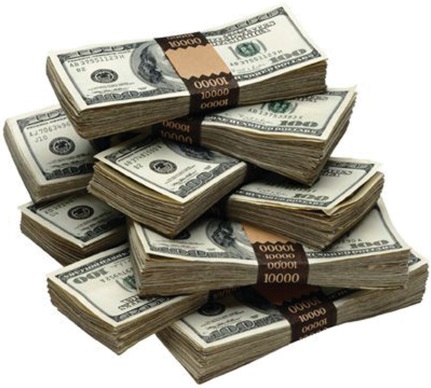 Rather?!Name: _________________________________#1  Would you rather have a salary that is ½ of a million dollars per year or would you rather get paid $166,666.66 three times per year?Explain your choice: ____________________________________________________________________ ____________________________________________________________________________________________________________________________________________________________________________________________________________________________________________________________________________________________________________________________________________________ _____________________________________________________________________________________   Would You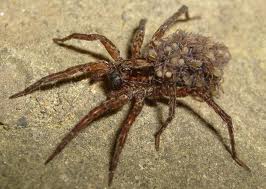 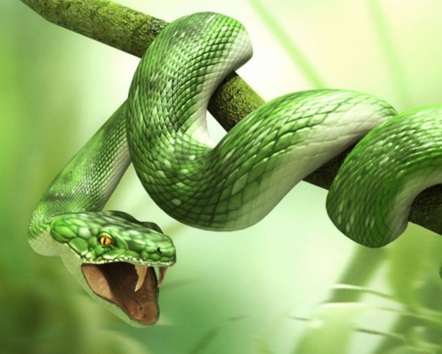 Rather?!Name: _________________________________#2  Would you rather have a snake sleep in your bed for 8 ½ hours or have a spider on your desk for 2/3 of the school day each day this week?Explain your choice: ____________________________________________________________________ ____________________________________________________________________________________________________________________________________________________________________________________________________________________________________________________________________________________________________________________________________________________ _____________________________________________________________________________________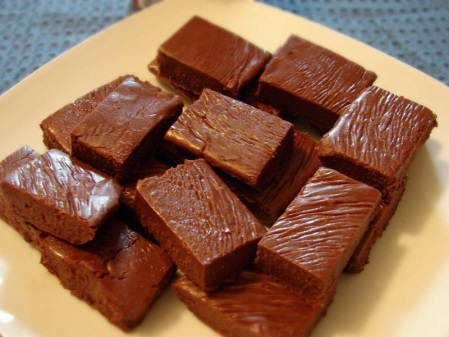 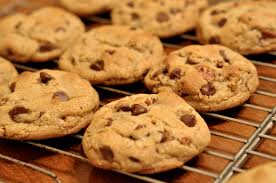    Would YouRather?! Name: _________________________________#3  Would you rather get to eat 7/5 pounds of chocolate chip cookies or fourteen tenths of a pound of chocolate fudge?Explain your choice: ____________________________________________________________________ ____________________________________________________________________________________________________________________________________________________________________________________________________________________________________________________________________________________________________________________________________________________ _____________________________________________________________________________________Would YouRather?! Name: _________________________________#3  Would you rather ________________________________________________ ______________________________________________________________________________________________________________________________________Explain your choice: ____________________________________________________________________ ____________________________________________________________________________________________________________________________________________________________________________________________________________________________________________________________________________________________________________________________________________________ _____________________________________________________________________________________ _____________________________________________________________________________________ Would You Rather?! Name: _____________________________________What would you choose: What would you choose: What would you choose: Option 1: Option 2:Correct CalculationsClear Math ExplanationClear ReasonCreativity½ of a million = $500,0003 x $166,666.66 = $499,999.98“I know that ½ a million dollars is $500,000 because I made a number line.  I know half is in the middle of two numbers, so I could divide one million by two, which made me get $500,000.”“When I compared the two numbers, I saw that ½ a million dollars is more than three times $166,666.66.  I would rather have more money, so I chose ½ a million dollars.”“With those extra two pennies, I could save up and maybe one day buy a gumball.”Option 1: Option 2:Correct CalculationsClear Math ExplanationClear ReasonCreativityOption #1 = ______Option #2 = ______Strategy Used:*Number Line*Converting Decimal to Fraction using Division* Fraction Boxes*Other?One Example:“When I compared the two numbers, I saw that _______________.          I would rather have __________, so I chose __________________.”Explain Your Reasons!  What YOU are thinking – it can be funny, clever, and wacky.Option 1: Option 2:Correct CalculationsClear Math ExplanationClear ReasonCreativityOption #1 = ______Option #2 = ______Strategy Used:*Number Line*Converting Decimal to Fraction using Division* Fraction Boxes*Other?One Example:“When I compared the two numbers, I saw that _______________.          I would rather have __________, so I chose __________________.”Explain Your Reasons!  What YOU are thinking – it can be funny, clever, and wacky.Option 1: Option 2:Option 1: Seventeen tenths 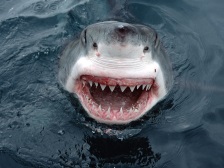 hours in a pool filled with sharks Option 2: One and seventy-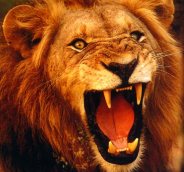 nine hundredths hours in a cage with lionsAmount: ________________________________Amount: ________________________________Option 1: ¾ of an hour 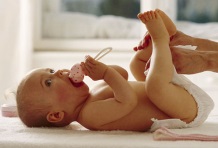 changing dirty diapers Option 2: 0.34 of an hour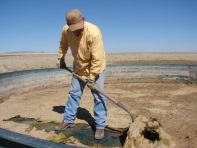 shoveling mud.Amount: ________________________________Amount: ________________________________Option 1: 87 thousandths Option 2: 0.054 Amount: ________________________________Amount: ________________________________